Број: 02-15-O/4Дана: 14.01.2015.ПРЕДМЕТ: ИЗМЕНА КОНКУРСНЕ ДОКУМЕНТАЦИЈЕ02-15-О - Набавка потрошног материјала за вантелесну оплодњу за потребе Клиничког центра ВојводинеУ конкурсној документацији 02-15-О - набавка потрошног материјала за вантелесну оплодњу за потребе Клиничког центра Војводине промењено је следеће:на страни 8/41 у поглављу 4. УСЛОВИ ЗА УЧЕШЋЕ У ПОСТУПКУ ЈАВНЕ НАБАВКЕ ИЗ ЧЛ. 75. И 76. ЗАКОНА И УПУТСТВО КАКО СЕ ДОКАЗУЈЕ ИСПУЊЕНОСТ ТИХ УСЛОВА дошло је до грешке приликом навођења обрачунских година за које тражимо да понуђачи доставе билансе стања и билансе успеха, тако да уместо 2012. и 2013. год, треба да стоји 2013. и 2014. година, односно реченица гласи овако: „Извештај о бонитету НБС (или АПР) или понуђачеви биланси стања и биланси успеха, или изводи из тих биланса, за претходне две обрачунске године (2013. и 2014. год.). Потенцијални понуђачи којима још није завршен Извештај о бонитету за 2014. годину, морају доставити фотокопије биланса стања и биланса успеха за ту годину.“Такође, на стр. 14/41 тражена је, грешком, као средство обезбеђења, меница за отклањање недостатака у гарантном року. Грешка је исправљена, тако да је у исправљеној конкурсној документацији сада стоји да Наручилац захтева меницу за озбиљност понуде и меницу за добро извршење посла.Исправљена Конкурсна докуметација се налази на Порталу ЈН и на КЦВ сајту. С поштовањем, Комисија за јавну набавку 02-15-ОКЛИНИЧКИ ЦЕНТАР ВОЈВОДИНЕKLINIČKI CENTAR VOJVODINE21000 Нови Сад, Хајдук Вељкова 1, Војводина, Србија21000 Novi Sad, Hajduk Veljkova 1, Vojvodina, Srbijaтеl: +381 21/484 3 484www.kcv.rs, e-mail: uprava@kcv.rs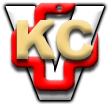 